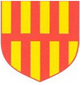 Northumberland Schools’ Athletic AssociationCross Country Championships – Tuesday 16 January 2024Temple Park Centre, South Shields. NE34 8QN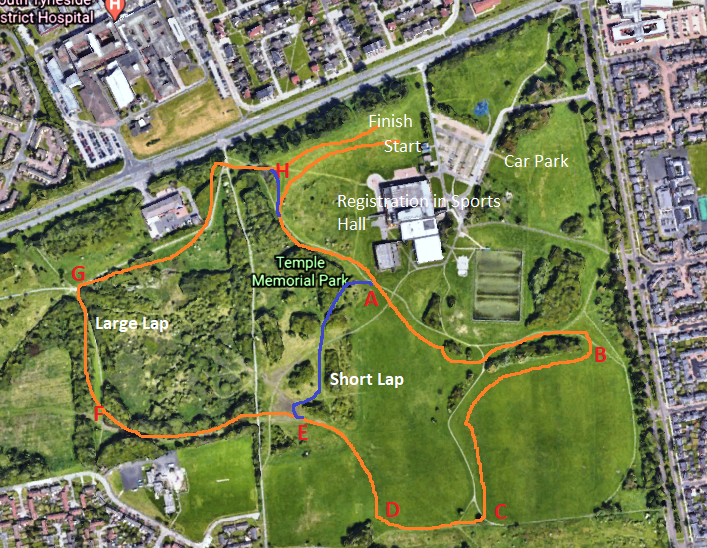 12:00 Minor Boys 2600m1 Large LapStart - A-B-C-D-E-F-G-H -Finish12:10 Senior Boys 6300m Small Lap + 2 Large LapsStart-A-B-C-D-E-A-B-C-D-E-F-G-H-A-B-C-D-E-F-G-H-Finish12:15 Minor Girls 2600m1 Large LapStart - A-B-C-D-E-F-G-H -Finish12:35 Junior Girls 2600m1 Large LapStart - A-B-C-D-E-F-G-H -Finish12:50 Junior Boys 4000m1 Small Lap + 1 Large LapsStart-A-B-C-D-E-A-B-C-D-E-F-G-H-Finish13:00 Inter & Senior Girls4000m1 Small Lap + 1 Large LapsStart-A-B-C-D-E-A-B-C-D-E-F-G-H-Finish13:15 Inter Boys 4900m2 Large LapsStart-A-B-C-D-E-F-G-H-A-B-C-D-